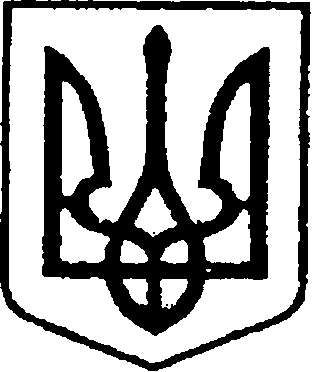                                                         УКРАЇНА                                         ЧЕРНІГІВСЬКА ОБЛАСТЬН І Ж И Н С Ь К А    М І С Ь К А    Р А Д АВ И К О Н А В Ч И Й    К О М І Т Е Т					Р І Ш Е Н Н Явід  25 січня    2024 р.             	 м. Ніжин    			№ 34Про встановлення меморіальнихдощок Гезі О.О. та Ковальчуку М.В.на будівлі ЗОШ  № 15за адресою м.Ніжин, вул. Об’їжджа, 123	Відповідно до пп.1 п.а) ст. 32,  40, 42,  53, 59  Закону України «Про місцеве самоврядування в Україні», Регламенту виконавчого комітету Ніжинської міської ради VІІІ скликання, затвердженого рішенням Ніжинської міської ради Чернігівської області від 24 грудня 2020 року № 27-4/2020, звернень директора Ніжинської ЗОШ № 15  Тетяни Павлюченко  від 16.10. 2023 року та від 28.11.2023 року, з метою  вшанування загиблих  захисників України  Геги Олександра Олександровича та Ковальчука Максима Володимировича виконавчий комітет Ніжинської міської ради вирішив:	1. Встановити меморіальні дошки ГЕЗІ Олександру Олександровичу та КОВАЛЬЧУКУ Максиму Володимировичу на  будівлі ЗОШ  № 15 за адресою  м.Ніжин, вул. Об’їжджа, 123. Текст меморіальних дощок додаються.  2. Начальнику відділу інформаційно-аналітичної роботи 
та комунікацій з громадськістю виконавчого комітету Ніжинської міської ради   Пустовіту С.М.  забезпечити оприлюднення цього рішення шляхом розміщення на офіційному сайті Ніжинської міської ради.                                	3.   Контроль за виконанням рішення покласти на заступника міського голови з питань діяльності виконавчих органів  ради Смагу С.С.Головуючий на засіданнівиконавчого комітету Ніжинської міської ради, Перший заступник міськогоголови з питань діяльності виконавчих органів ради					  	    	Федір ВОВЧЕНКОВізують:Начальник управління культуриі туризму Ніжинської міської ради			          Тетяна БАССАКЗаступник міського голови з питань діяльності виконавчих органів ради							Сергій СМАГАНачальник  відділу юридично-кадрового забезпечення 					В’ячеслав ЛЕГАКеруючий справами виконавчого комітету 						Валерій САЛОГУБЗатвердженорішенням виконавчого комітету Ніжинської міської радивід 25.01.2024 р. №34Тексти меморіальних дощок«Випускник Ніжинської ЗОШ І-ІІІ ст. № 15 Гега Олександр Олександрович, 17.03.1992 року народження. Військове звання – старший сержант. 18.09.2023 року загинув під час виконання бойового завдання біля с. Роботине на Запорізькому напрямку. Вічна Слава Героям!»«Випускник Ніжинської ЗОШ І-ІІІ ст. № 15 Ковальчук Максим Володимирович, 14.07.1981 року народження. Військове звання – старший солдат, старший наводчик самохідної артилерійської установки. 17.05.2022 року загинув під час ракетного удару по 169-му навчальному центру «Десна» імені князя Ярослава Мудрого. Вічна Слава Героям!»Пояснювальна записка  до проєкту рішення виконавчого комітету«Про встановлення меморіальних дощок Гезі О.О. та Ковальчуку М.В.   на будівлі ЗОШ  № 15 за адресою м.Ніжин, вул. Об’їжджа, 123»1. Обґрунтування необхідності прийняття акта Проєкт рішення сесії Ніжинської міської ради «Про встановлення меморіальних дошок Гезі О.О. та Ковальчуку М.В.  на будівлі ЗОШ  № 15 за адресою м.Ніжин, вул. Об’їжджа, 123» розроблено відповідно до пп.1 п.а) ст. 32,  40, 42, 59  Закону України «Про місцеве самоврядування в Україні», Регламенту виконавчого комітету Ніжинської міської ради VІІІ скликання, затвердженого рішенням Ніжинської міської ради Чернігівської області від 24 грудня 2020 року № 27-4/2020, звернень директора Ніжинської ЗОШ № 15 Тетяни Павлюченко  від 16.10. 2023 року та від 28.11.2023 року , з метою  вшанування загиблого  захисника України  Геги Олександра Олександровича та Ковальчука Максима Володимировича.Встановлення меморіальних дощок  на честь загиблих захисників України на навчальному закладі, де вони здобували освіту, важливий крок у збереженні пам’яті,  патріотичному вихованні та вшануванні захисників, які загинули на бойовому посту під час російського вторгнення на територію України.2. Загальна характеристика і основні положення проектуПроект рішення складається з  3  пунктів.Пункт 1 містить інформацію про встановлення меморіальних дошок на будівлі ЗОШ  № 15 за адресою вул. Об’їжджа, 123. Пункт 2 містить інформацію про забезпечення оприлюднення даного рішення на сайті міської ради.Пункт 3  визначає контролюючого за організацію виконання даного рішення.Начальник управління культуриі туризму									Тетяна БАССАК